6.18.1-04/2001-25 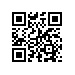 От 20.01.2017О назначении специальной стипендии «Серебряный птенец» студентам Национального исследовательского университета «Высшая школа экономики»В соответствии с Положением о назначении и выплате специальной стипендии победителям конкурса «Золотая Вышка» в номинации «Серебряный птенец» Национального исследовательского университета «Высшая школа экономики»  ПРИКАЗЫВАЮ:Назначить специальные стипендии «Серебряный птенец» студентам 
НИУ ВШЭ (Москва) в размере 10 000  (десять тысяч) рублей каждому ежемесячно 
с 01 января 2017г., согласно списку (Приложение 1).Назначить специальные стипендии «Серебряный птенец» студентам НИУ ВШЭ – Санкт-Петербург в размере 10 000  (десять тысяч) рублей каждому ежемесячно с 01 января 2017г., согласно списку (Приложение 2).Назначить специальные стипендии «Серебряный птенец» студентам НИУ ВШЭ – Нижний Новгород в размере 10 000  (десять тысяч) рублей каждому ежемесячно с 01 января 2017г., согласно списку (Приложение 3).Назначить специальные стипендии «Серебряный птенец» студентам НИУ ВШЭ – Пермь в размере 10 000  (десять тысяч) рублей каждому ежемесячно с 01 января 2017г., согласно списку (Приложение 4).Управлению бухгалтерского учета с 01.01.2017 г.:производить выплату специальной стипендии «Серебряный птенец», назначенной п.1 данного приказа,  в течение всего периода обучения в НИУ ВШЭ за счет  средств субсидий на государственную поддержку НИУ ВШЭ  в целях повышения его конкурентоспособности среди ведущих мировых научно-образовательных центров (51900 ППК - БЭСТ132180-ст.290-КДК 2.1.1-НРСППК-05)(в соответствии с п.1д) Правил распределения и предоставления субсидий на государственную поддержку ведущих университетов Российской Федерации в целях повышения их конкурентоспособности среди ведущих мировых научно-образовательных центров, утвержденных Постановлением Правительства РФ от 16.03.2013 №211;производить выплату специальной стипендии «Серебряный птенец», назначенной п.п.2-4 данного приказа,  в течение всего периода обучения в НИУ ВШЭ за счет  средств от приносящей доход деятельности (25020ЦБД; д. 132180; ст. 290).Проректор                       И.С. Чириков